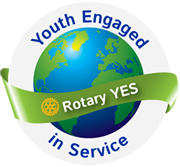 Now’s the time…to get the word out to students entering 11th grade about applying for the 2017-2018 YES Teams because the beginning of each school year in September can be very hectic. The deadline for sponsoring students is September 22nd.It’s as easy as 1-2-3!Decide how many students to sponsor.  The cost to your club is $2,000 per student.$1,000 offsets the student’s $2,500 program fee for training materials, the team building retreat, Youth Adventures in Leadership Conference (YAIL), round-trip airfare to the international site and in-country transportation, emergency travel insurance, as well as the majority of meals and lodging.  $1,000 is applied to the cost of the international service project materials.Fundraisers provide the balance of the program and international service project costs.Distribute YES brochures at your local high school and direct students to www.YES5050.org to apply.  Those applications will be forwarded on to your designee as they are received.Set the date for interviewing applicants and select the student(s) you will be sponsoring.After the orientation session for the selected students and their parents in early October, the designated Rotary Team Leader and Mentors meet with the students each month for leadership training, to research the international work projects, discuss ways for the students to raise the remainder of their $1,500 program fee, and to learn about Rotary.  Students are required to volunteer a minimum of 80 hours in their local community during the school year and are assisted in finding appropriate organizations in which to volunteer.  All YES students participate in Youth Adventures in Leadership at no additional cost to your club.Have questions? Need help?  Contact me anytime.  There is much more information on the YES website, www.YES5050.org.  Now’s the time…to provide this unique opportunity to youth in your community.  Suzanne RadenkovicDistrict 5050 YES Co-ChairSuzanne.Radenkovic@EdwardJones.com425-422-2759